Тема урокаРазмножение гидры. Регенерация. Значение в природе.Тема урокаРазмножение гидры. Регенерация. Значение в природе.Тема урокаРазмножение гидры. Регенерация. Значение в природе.Алматинская областьЕнбекшиказахский районКГУ «Средняя школа имени Толе би с дошкольным мини центром»учитель биологии Болатбеков Кайсар БолатбековичАлматинская областьЕнбекшиказахский районКГУ «Средняя школа имени Толе би с дошкольным мини центром»учитель биологии Болатбеков Кайсар БолатбековичКласс: 7Класс: 7Класс: 7Класс: 7Класс: 7Цели обучения, которые будут достигнуты с помощью данного урокаЦели обучения, которые будут достигнуты с помощью данного урокаОбразовательные: добиваться усвоения учащимися знаний об особенностях размножения кишечнополостных;Развивающие: способствовать развитию у школьников умений распознавать и сравнивать различные клетки тела гидры, работать с учебником и дополнительной литературой и источниками, выделять главное, делать самостоятельно выводы урока.Воспитательные: воспитывать умения работать в парах, в группах, индивидуально.Образовательные: добиваться усвоения учащимися знаний об особенностях размножения кишечнополостных;Развивающие: способствовать развитию у школьников умений распознавать и сравнивать различные клетки тела гидры, работать с учебником и дополнительной литературой и источниками, выделять главное, делать самостоятельно выводы урока.Воспитательные: воспитывать умения работать в парах, в группах, индивидуально.Образовательные: добиваться усвоения учащимися знаний об особенностях размножения кишечнополостных;Развивающие: способствовать развитию у школьников умений распознавать и сравнивать различные клетки тела гидры, работать с учебником и дополнительной литературой и источниками, выделять главное, делать самостоятельно выводы урока.Воспитательные: воспитывать умения работать в парах, в группах, индивидуально.Цели обученияЦели обученияВсе учащиеся :   знают об особенностях размножения  кишечнополостныхВсе учащиеся :   знают об особенностях размножения  кишечнополостныхВсе учащиеся :   знают об особенностях размножения  кишечнополостныхЦели обученияЦели обученияБольшинство учащихся будут уметь:  распознавать и сравнивать различные клетки тела гидрыБольшинство учащихся будут уметь:  распознавать и сравнивать различные клетки тела гидрыБольшинство учащихся будут уметь:  распознавать и сравнивать различные клетки тела гидрыЯзыковая цельЯзыковая цельУчащиеся могут: развивать монологическую речь обучающихсяУчащиеся могут: развивать монологическую речь обучающихсяУчащиеся могут: развивать монологическую речь обучающихсяЯзыковая цельЯзыковая цельКлючевые слова и фразы:Кишечнополостные, кишечная полость, полип, лучевая (радиальная)  симметрия, подошва, эктодерма, энтодерма, мезоглий, рефлекс.Ключевые слова и фразы:Кишечнополостные, кишечная полость, полип, лучевая (радиальная)  симметрия, подошва, эктодерма, энтодерма, мезоглий, рефлекс.Ключевые слова и фразы:Кишечнополостные, кишечная полость, полип, лучевая (радиальная)  симметрия, подошва, эктодерма, энтодерма, мезоглий, рефлекс.Языковая цельЯзыковая цельСтиль языка, подходящий для диалога/письма в классе: обыденное общение; официально-деловое отношение, групповая и парная   Стиль языка, подходящий для диалога/письма в классе: обыденное общение; официально-деловое отношение, групповая и парная   Стиль языка, подходящий для диалога/письма в классе: обыденное общение; официально-деловое отношение, групповая и парная   Предыдущее обучениеПредыдущее обучениеВнутреннее строение. Двухслойность. Эктодерма и энтодерма. Разнообразие клеток.Внутреннее строение. Двухслойность. Эктодерма и энтодерма. Разнообразие клеток.Внутреннее строение. Двухслойность. Эктодерма и энтодерма. Разнообразие клеток.ПланПланПланПланПланПланируемые  срокиПланируемые действия (замените записи ниже запланированными действиями)Планируемые действия (замените записи ниже запланированными действиями)Планируемые действия (замените записи ниже запланированными действиями)РесурсыНачалоУрока10 мин1.	Организационный момент. Взаимное приветствие учителя и учащихся. Определение отсутствующих, проверка внешнего состояния классного помещения. Проверка подготовленности учащихся к уроку, организация внимания учащихся.2.	Проверка домашнего задания. Выявления уровня знания учащимися заданного на дом материала, определение типичных недостатков в знаниях и причин их проявления, ликвидация обнаруженных недочетов.Актуализация знанийВставьте пропущенные слова:Гидра прикрепляется ... к субстрату, на другом конце находится ..., окруженный ... . Гидра ... организм. Клетки ее специализированны, образуют ... слоя. Между ними находится ... . Отличительный признак кишечнополостных животных наличие ... клеток. Их особенно много находится на ... и вокруг рта. Наружный слой называется ... , внутренний слой ... . Через рот пища попадает в ... полость.(Ответы: подошва, рот, щупальцы, многоклеточный, два, мезоглий, стрекательные, щупальцы, эктодерма, энтодерма, кишечная).1.	Организационный момент. Взаимное приветствие учителя и учащихся. Определение отсутствующих, проверка внешнего состояния классного помещения. Проверка подготовленности учащихся к уроку, организация внимания учащихся.2.	Проверка домашнего задания. Выявления уровня знания учащимися заданного на дом материала, определение типичных недостатков в знаниях и причин их проявления, ликвидация обнаруженных недочетов.Актуализация знанийВставьте пропущенные слова:Гидра прикрепляется ... к субстрату, на другом конце находится ..., окруженный ... . Гидра ... организм. Клетки ее специализированны, образуют ... слоя. Между ними находится ... . Отличительный признак кишечнополостных животных наличие ... клеток. Их особенно много находится на ... и вокруг рта. Наружный слой называется ... , внутренний слой ... . Через рот пища попадает в ... полость.(Ответы: подошва, рот, щупальцы, многоклеточный, два, мезоглий, стрекательные, щупальцы, эктодерма, энтодерма, кишечная).1.	Организационный момент. Взаимное приветствие учителя и учащихся. Определение отсутствующих, проверка внешнего состояния классного помещения. Проверка подготовленности учащихся к уроку, организация внимания учащихся.2.	Проверка домашнего задания. Выявления уровня знания учащимися заданного на дом материала, определение типичных недостатков в знаниях и причин их проявления, ликвидация обнаруженных недочетов.Актуализация знанийВставьте пропущенные слова:Гидра прикрепляется ... к субстрату, на другом конце находится ..., окруженный ... . Гидра ... организм. Клетки ее специализированны, образуют ... слоя. Между ними находится ... . Отличительный признак кишечнополостных животных наличие ... клеток. Их особенно много находится на ... и вокруг рта. Наружный слой называется ... , внутренний слой ... . Через рот пища попадает в ... полость.(Ответы: подошва, рот, щупальцы, многоклеточный, два, мезоглий, стрекательные, щупальцы, эктодерма, энтодерма, кишечная).УчебникСередина урока25 мин Тема сегодняшнего урока «Размножение гидры. Значение в природе». Цель: выявить особенности размножения, значения в природе кишечнополостных животных.   Гидра размножается бесполым и половым способами. Летом на теле гидры появляется маленький бугорок - выпячивание стенки ее тела 17 . Бугорок этот растет, вытягивается. На его конце появляются щупальца, а между ними прорывается рот. Так развивается молодая гидра, которая первое время остается соединенной с материнской при помощи стебелька. Внешне все это напоминает развитие побега растения из почки (отсюда и название этого явления - почкование). Когда маленькая гидра подрастет, она отделяется от материнского организма и начинает жить самостоятельно. 



Половое размножение. К осени, с наступлением неблагоприятных условий, гидры гибнут, но перед этим в их теле развиваются половыеклетки. Различают два вида половых клеток: яйцевые, или женские, и сперматозоиды, или мужские половые клетки. Сперматозоиды похожи на жгутиковых простейших. Они покидают тело гидры и плавают с помощью длинного жгутика 18.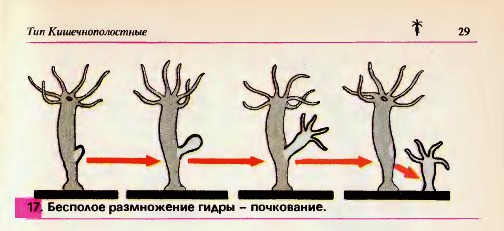 Яйцевая клетка гидры похожа на амебу, имеет ложноножки. Сперматозоид подплывает к гидре с яйцевой клеткой и проникает внутрь ее, и ядра обеих половых клеток сливаются. Происходит оплодотворение. После этого ложноножки втягиваются, клетка округляется, на ее поверхности выделяется толстая оболочка - образуется яйцо. В конце осени гидра погибает, а яйцо остается живым и попадает на дно. Весной оплодотворенное яйцо начинает делиться, образующиеся клетки располагаются в два слоя. Из них развивается маленькая гидра, которая с наступлением теплой погоды выходит наружу через разрыв оболочки яйца.Таким образом, многоклеточное животное гидра в начале своей жизни состоит из одной клетки - яйца.



Закрепление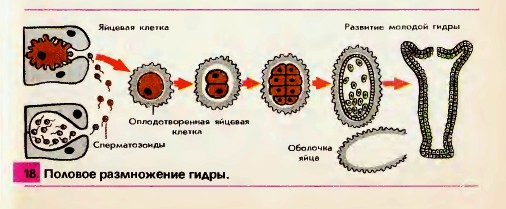 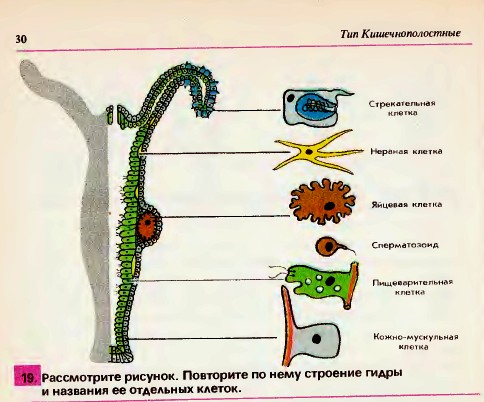 1. Какими способами размножается гидра? 
2. Как и когда размножается ги дра бесполым способом? 
3. Каковы особенности полового размножения гидры? 
4. Используя рисунки17, 18 , расскажите об особенностях развития гидры. 
5. На что указывает тот факт, что в начале своей жизни ги дра состоит из одной клетки? 
6. Составьте таблицу: Размножение гидры Тема сегодняшнего урока «Размножение гидры. Значение в природе». Цель: выявить особенности размножения, значения в природе кишечнополостных животных.   Гидра размножается бесполым и половым способами. Летом на теле гидры появляется маленький бугорок - выпячивание стенки ее тела 17 . Бугорок этот растет, вытягивается. На его конце появляются щупальца, а между ними прорывается рот. Так развивается молодая гидра, которая первое время остается соединенной с материнской при помощи стебелька. Внешне все это напоминает развитие побега растения из почки (отсюда и название этого явления - почкование). Когда маленькая гидра подрастет, она отделяется от материнского организма и начинает жить самостоятельно. 



Половое размножение. К осени, с наступлением неблагоприятных условий, гидры гибнут, но перед этим в их теле развиваются половыеклетки. Различают два вида половых клеток: яйцевые, или женские, и сперматозоиды, или мужские половые клетки. Сперматозоиды похожи на жгутиковых простейших. Они покидают тело гидры и плавают с помощью длинного жгутика 18.Яйцевая клетка гидры похожа на амебу, имеет ложноножки. Сперматозоид подплывает к гидре с яйцевой клеткой и проникает внутрь ее, и ядра обеих половых клеток сливаются. Происходит оплодотворение. После этого ложноножки втягиваются, клетка округляется, на ее поверхности выделяется толстая оболочка - образуется яйцо. В конце осени гидра погибает, а яйцо остается живым и попадает на дно. Весной оплодотворенное яйцо начинает делиться, образующиеся клетки располагаются в два слоя. Из них развивается маленькая гидра, которая с наступлением теплой погоды выходит наружу через разрыв оболочки яйца.Таким образом, многоклеточное животное гидра в начале своей жизни состоит из одной клетки - яйца.



Закрепление1. Какими способами размножается гидра? 
2. Как и когда размножается ги дра бесполым способом? 
3. Каковы особенности полового размножения гидры? 
4. Используя рисунки17, 18 , расскажите об особенностях развития гидры. 
5. На что указывает тот факт, что в начале своей жизни ги дра состоит из одной клетки? 
6. Составьте таблицу: Размножение гидры Тема сегодняшнего урока «Размножение гидры. Значение в природе». Цель: выявить особенности размножения, значения в природе кишечнополостных животных.   Гидра размножается бесполым и половым способами. Летом на теле гидры появляется маленький бугорок - выпячивание стенки ее тела 17 . Бугорок этот растет, вытягивается. На его конце появляются щупальца, а между ними прорывается рот. Так развивается молодая гидра, которая первое время остается соединенной с материнской при помощи стебелька. Внешне все это напоминает развитие побега растения из почки (отсюда и название этого явления - почкование). Когда маленькая гидра подрастет, она отделяется от материнского организма и начинает жить самостоятельно. 



Половое размножение. К осени, с наступлением неблагоприятных условий, гидры гибнут, но перед этим в их теле развиваются половыеклетки. Различают два вида половых клеток: яйцевые, или женские, и сперматозоиды, или мужские половые клетки. Сперматозоиды похожи на жгутиковых простейших. Они покидают тело гидры и плавают с помощью длинного жгутика 18.Яйцевая клетка гидры похожа на амебу, имеет ложноножки. Сперматозоид подплывает к гидре с яйцевой клеткой и проникает внутрь ее, и ядра обеих половых клеток сливаются. Происходит оплодотворение. После этого ложноножки втягиваются, клетка округляется, на ее поверхности выделяется толстая оболочка - образуется яйцо. В конце осени гидра погибает, а яйцо остается живым и попадает на дно. Весной оплодотворенное яйцо начинает делиться, образующиеся клетки располагаются в два слоя. Из них развивается маленькая гидра, которая с наступлением теплой погоды выходит наружу через разрыв оболочки яйца.Таким образом, многоклеточное животное гидра в начале своей жизни состоит из одной клетки - яйца.



Закрепление1. Какими способами размножается гидра? 
2. Как и когда размножается ги дра бесполым способом? 
3. Каковы особенности полового размножения гидры? 
4. Используя рисунки17, 18 , расскажите об особенностях развития гидры. 
5. На что указывает тот факт, что в начале своей жизни ги дра состоит из одной клетки? 
6. Составьте таблицу: Размножение гидрыУчебник Конец урока10 минПодведение итогов.  Рефлексия. Я доволен своей работай на уроке.На уроке я работал неплохо. На уроке мне было трудно.Домашнее задание   Изучить параграф 37.Творческое задание:Подготовить реферат по теме «Многообразие кишечнополостных».Подведение итогов.  Рефлексия. Я доволен своей работай на уроке.На уроке я работал неплохо. На уроке мне было трудно.Домашнее задание   Изучить параграф 37.Творческое задание:Подготовить реферат по теме «Многообразие кишечнополостных».Подведение итогов.  Рефлексия. Я доволен своей работай на уроке.На уроке я работал неплохо. На уроке мне было трудно.Домашнее задание   Изучить параграф 37.Творческое задание:Подготовить реферат по теме «Многообразие кишечнополостных».